COAL B - Guided Notes				Representing Data Sets Day 1Name__________________________________________EQ:  Why are there different visual representations for data sets?Warm – up:  Two science classes boiled water for an experiment.  Using the tables, answer the questions.1.  Which class has a shorter average boil time?2.  Which class has a higher median boil time?3.  Using your knowledge about outliers (deviations) in the data, what is your best measure of center and spread?  Explain your answer.4.  Find the MAD for Class 1.5.  Find the IQR for Class 2.Now we are going to look at 3 ways to visually represent the data using graphs.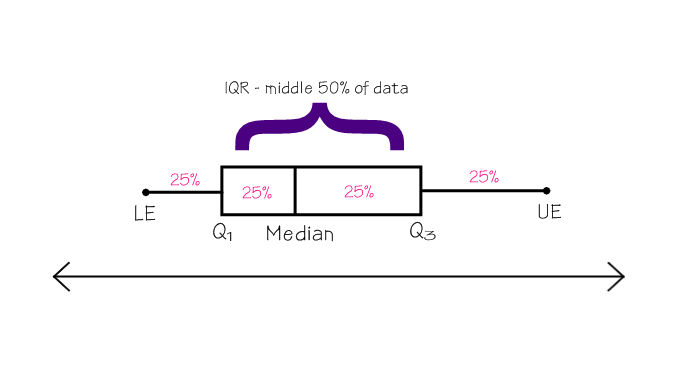 Method 1:  Box and Whiskers Plot – Helpful when comparing 2 sets of data.A box and whiskers plot divides data into4 equal sections.Given 100 data points, each section would include 25 data points (25%). The IQR would have 50 data points (50%). Answer the following questions.If there were 20 data points, how many would be in each section? How many would be in the IQR?Guided Example: Mr. Jones wanted to make a box and whisker plot with his students to see the median amount of time their grandparents had been married. The following is the data:55     30     38     48     50     63     41     59     23     51      52      25     52     45     56     50     33     40Step 1: Put the data in numerical order. 23     25     30     33     38     40     41     45     48     50     50     51     52     52     55     56     59     63Step 2: Find the median: 4923     25     30     33     38     40     41     45     48     50     50     51     52     52     55     56     59     63Step 3: Find the Q1 and Q3: 	Q1 = 38 and Q3 = 5223     25     30     33     38     40     41     45     48     50     50     51     52     52     55     56     59     63Step 4: Find the lower extreme (minimum value) and upper extreme (maximum value):  LE = 23 and UE = 63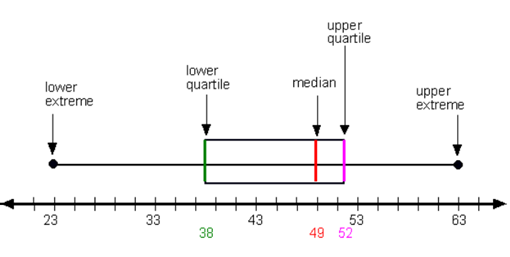 23     25     30     33     38     40     41     45     48     50     50     51     52     52     55     56     59     63Step 5: Construct the box and whiskers plot on a number line.You try: The following shows the ages of a group of students graduating from college. Construct a box and whiskers plot.		21      23      23      22      22      21      24      20      38      23      22    Ordered list:Median:			Q1:			Q3:			LE:			UE: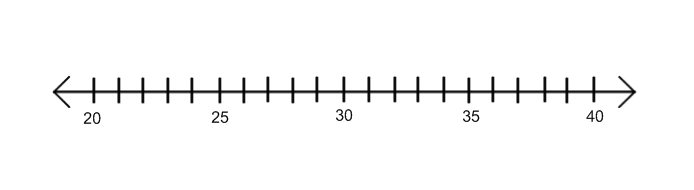 Box and Whiskers PlotComparing Data using Box and Whiskers PlotA year ago, Angela began working at a computer store.  Her supervisor asked her to keep a record of the number of sales she made each month.  Carl, Angela’s co-worker, also kept a record of his monthly sales for the year. 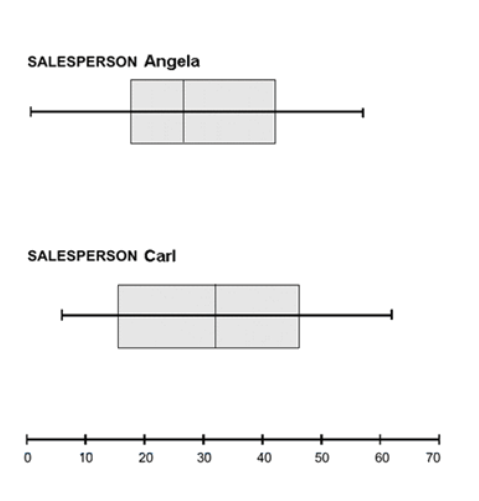 a.   What is Angela’s lowest sales figure? __________  	Carl’s? __________b.   What is Angela’s highest sales figure? __________  	Carl’s? __________c.   How do Angela’s and Carl’s median sales figures compare?d.   Do the results of this data suggest that Angela’s or Carl’s sales are more consistent?        Explain your answer.COAL – Homework					Name________________________________1.  Aaron has diabetes, and needs to monitor his blood sugar level.  He measures his blood sugar each day before he eats dinner.  Aaron's results for the past 10 days are in the table below.  Blood sugar levels for any person before meals should be between 80 and 120.  Ordered list:Median:		Q1:		Q3:		LE:		UE:Box and Whiskers Plot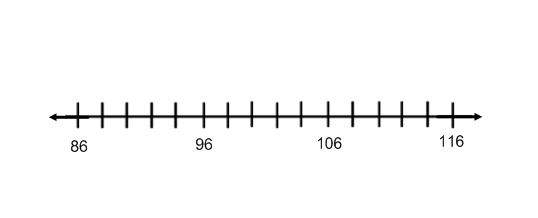 2.  Using box and whiskers plots, compare the Falcons’ scores this season (40, 27, 27, 30, 24, 23, 30, 19, 27, 23) and 49ers’ scores this season (30, 27, 13, 34, 45, 3, 13, 24, 24, 32). Falcons							49ersOrdered list:						Ordered list:Median:	        Q1:	        Q3:	        LE:	        UE:		Median:	        Q1:	        Q3:	        LE:	        UE:Box and Whiskers Plots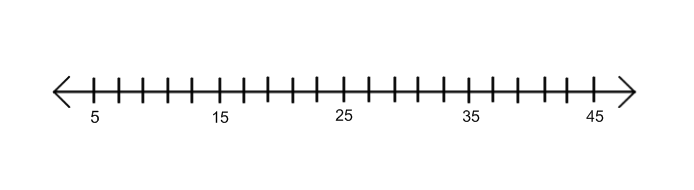 a.   What is the Falcons’ lowest score? __________  	49ers’? __________b.   What is the Falcons’ highest score? __________  	49ers’? __________c.   How do the Falcons’ and 49ers’ median scores compare?d.   Based on the box and whiskers plots, which team is less consistent?        Explain your answer.Angela’s # of salesCarl’s # of sales375147171251539577244920621141192050628433713DAYBLOOD SUGAR LEVEL110921153894925106610179889491071093